TECHNOLOGIE - TEP                                                     1.Řez ovocných dřevinVýznam řezu:- vytvarování pevné koruny  stromu a rozmístění větví- brzká plodnost- udržení koruny v předepsaných rozměrech ( spon x druh)- zajištění osvětlení a provzdušnění ( plodnost, omezení chorob, škůdců)- rovnováha mezi růstem a plodností- vysoký výnos- dobrý zdravotní stav- prodloužení životnosti výsadbyDělení řezu  ovocných rostlin:O způsobu dělení řezu  rozhoduje: 1. Ovocný druh         2.způsob pěstování                                                   3.vlastnosti odrůd, podnoží, spon                                                   4.výživa       5. Srážky ,  závlaha       A.Dělení řezu podle životních obdobíVýchovný UdržovacíZmlazovacíPřeroubováníB.Dělení řezu podle ročního obdobíLetní   a      zimníC.Dělení řezu podle délky ponechaných výhonů         krátký                střední              dlouhý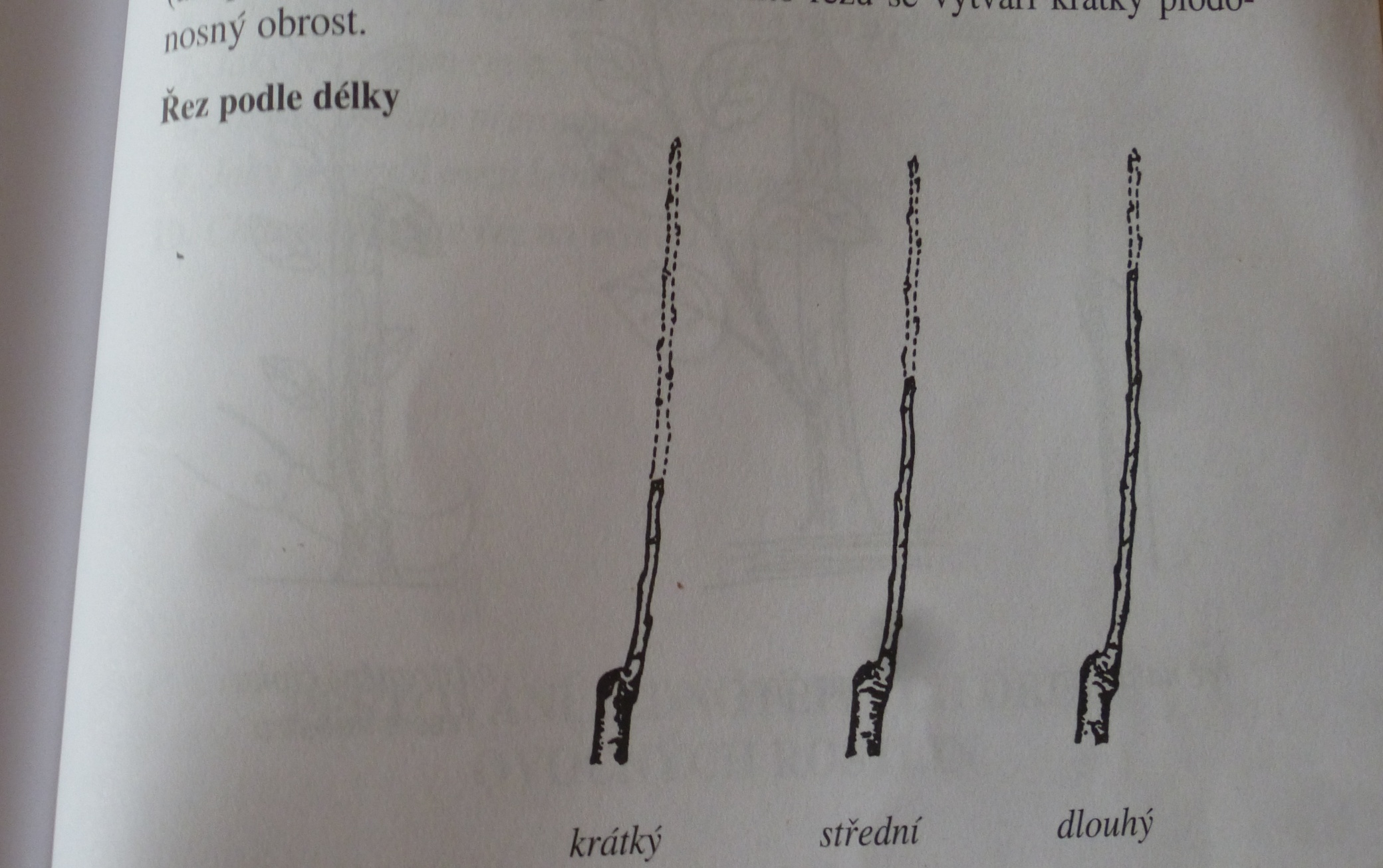 D. Dělení řezu podle způsobu1)řez na pupen2. řez na čípek3. řez na patku4. řez na větevní kroužekPODROBNĚ:                                                                              A.Řez podle životních obdobíA.1 VýchovnýCíl  výchov.řezu – zapěstování ovocné koruny tak, aby v období plodnosti poskytovala  bohatou úrodu kvalitního ovocedoba  řezu:  začátek po výsadbě a konec ve 4 roce po výsadběparametry a technika řezu 1 – 4 rok:1 .řez v prvním roce – provádí se na jaře ( po podzimní i jarní výsadbě)provádí se zakrácení  všech  výhonů o 1/ 3 až 2/3, tak aby pořezu zůstaly  ve stejné roviněterminál ( střední osa) – A - zakrátí se  o 10 – 20 cm nad úroveň ostatních 4 výhonů (A)                                       - B – při jarní výsadbě zákrácení  kratší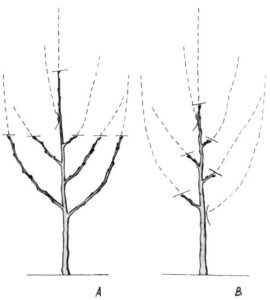 2 .řez v druhém roce :                                                                                                      4.str.Cíl – úprava korunky řezem  termínálu a kosterních větvíPostup:  1. Odstranění výhonů  směřujících dovnitř korunky                2. zkrácení kosterních větví opět cca o 1/3                3. Terminální výhon se zakrátí opět o 10 – 20 cm3 .řez ve třetím roce :Postup: viz.  řez  druhý vegetační rok4 .řez ve čtvrtém roce :Zásada tohoto řezu: dosahují-li roční přírůstky asi 40 cm, přechází výchovný řez na udržovací Použité nářadí  k řezu ovoc. Dřevin ( stromů a keřů):   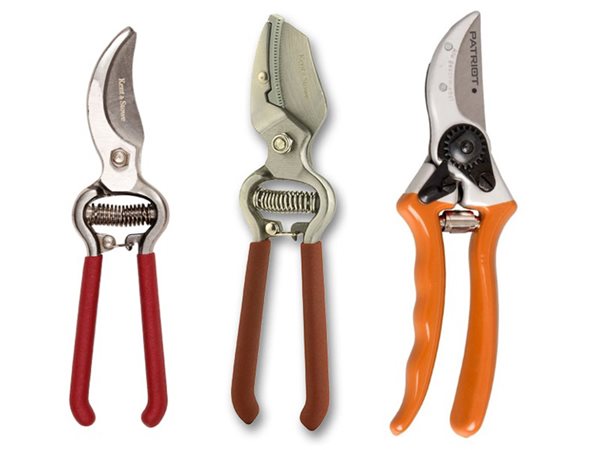 A.2. Udržovací řez                                         .Cíl  udržovacího řezu :  průběžné udržení plodnosti stromu doba  řezu:  jádroviny-  předjaří  do  30.března                      peckoviny- po sklizni do 15.zářípostup: 1.prosvětlování  koruny v počáteční plodnosti               2.průklest větví v době odeznívající plodnosti              3.odstranění nemocných, křižujících, vyplozených, zahušťujících větví                Po odřezu  silnějších větví – ostrá žabka, latex     Výchovný řez přecházející v UDRŽOVACÍ řez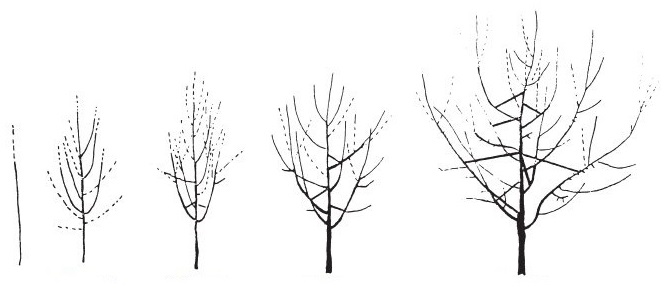 A.3. ZmlazovacíCíl  udržovacího řezu :  zmlazení celého stromu a navrácení plodnostiprodloužení životnosti stromu postup: 1. Seříznutí terminálu                2. vyznačení  úhlu zmlazení ( jabloně  100 až 120  stupńů, peckoviny 70-90 st.                   -nevýhoda -  po řezu  nadměrná tvorba  silných letorostů                   - náprava – odstranění silných letorostů v létě     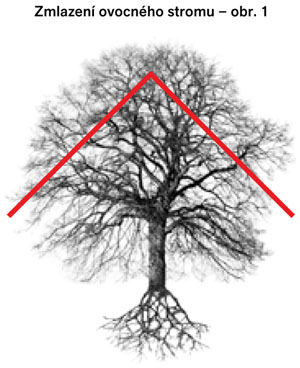 A.4.PřeroubováníVýznam: a)  u odrůd, které nejsou trhem žádané,  b) u starých odrůd                   c) u odrůd, které trpí chorobami – nahrazení rezistentními  odrůdamidoba přeroubování: a) v době vegetace ( duben, květen)                                       b)v době veget.klidu ( únor, březen )             viz.1/4 TEP zápis Př.způsobu  roubování: za kůru,  sedélkování Tittlův způsob apod.(Počet roubů- 1 větev – závislost síly větve  -  vzdálenost roubů 5 cm – páska PVC – štěpařský vosk )